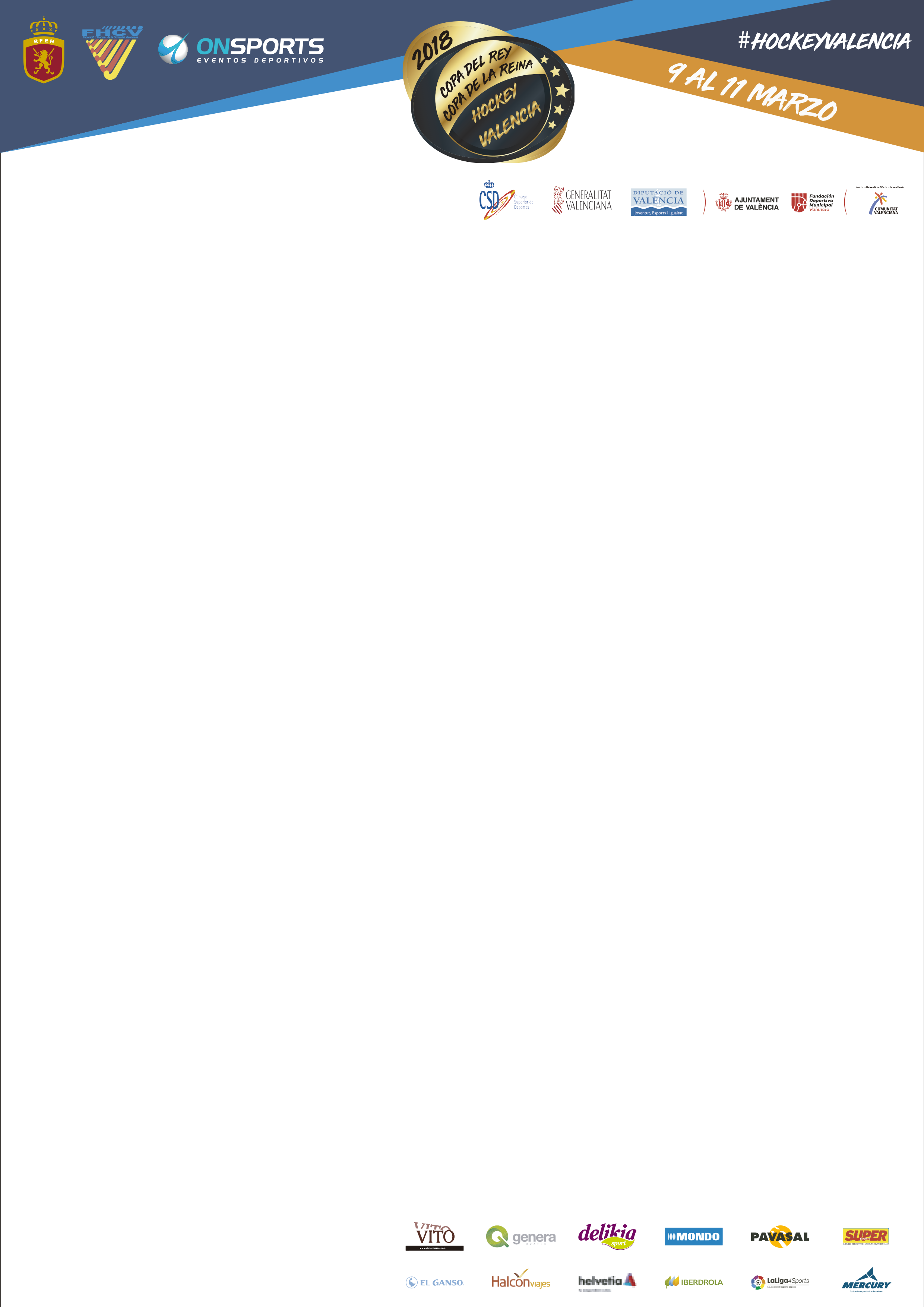 HOJA DE INSCRIPCIÓN PARA LOS PARTICIPANTES EN LA JORNADA DE FORMACION PARA ENTRENADORES VALENCIA 2018ADSCRITO A LA FEDERACIÓN TERRITORIAL………………NOMBRE DEL TÉCNICO:     ......................................................................................................................DIRECCIÓN: ……………………………………………………………………..E-MAIL:                                  TLFNO:  DNI:                                       Fecha Nacimiento:  LOCALIDAD: 		   C.P:  CLUB ADSCRITO: Actividad hockeístIca que desarrolla en la actualidad: SOLICITA ENTRADA PARA EL DIA 10/03/18   SI         NO       (Indicar LA OPCIÓN rodeándola) Precio Matrícula de la Jornada15 €. (Excepto técnicos FHCV )El pago habrá de efectuarse mediante transferencia a cuenta  FHCV .Concepto: Nombre del alumno Jornada Entrenadores Valencia 2018Banco Sabadell: ES07 0081 1477 4000 0107 1908NOTA: Las inscripciones y justificante del pago de la matrícula se remitirá  por mail a: Isabelle@fhcv.es y Chemaserver@fhcv.es. Firmado:				(Nombre y apellidos)